kviečia praktikai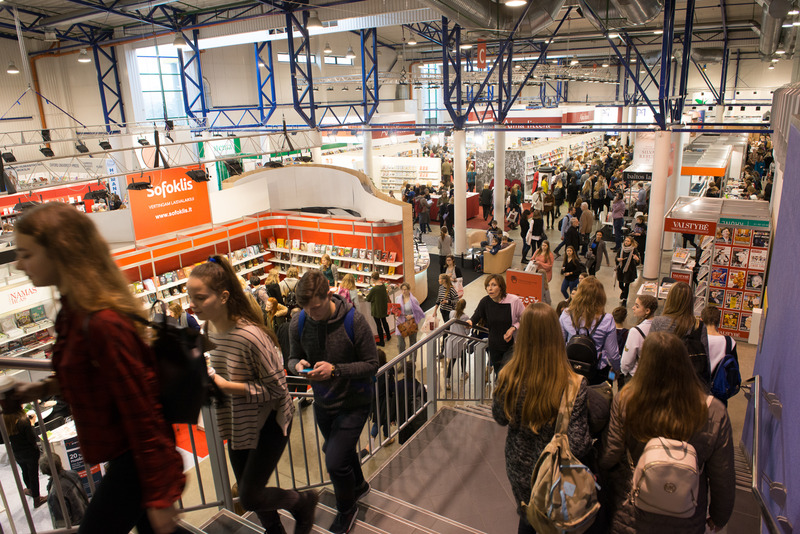 Praktikos laikotarpis:2018 m. sausio – vasario mėn.Praktikos pobūdis:Aktyvus dalyvavimas kasdieninėje Parodų organizavimo skyriaus veikloje;klientų duomenų bazių atnaujinimas;skambučiai potencialiems klientams;informacijos lankytojams rengimas ir platinimas;parodos renginių tinklelio sudarymas ir priežiūra;asistavimas projektų vadovams.Tikimės, kad Tu:esi vadybos, administravimo, rinkodaros ar ekonomikos aukštesniųjų kursų studentas;gebi sklandžiai reikšti mintis raštu, turi puikius bendravimo įgūdžius;laisvai kalbi anglų kalba;esi žingeidus, kūrybiškas ir nori pasisemti renginių organizavimo bei vadybinės patirties.Jei susidomėjai skelbimu, Gyvenimo aprašymą su nuoroda praktikai siųsk elektroniniu paštu karjera@litexpo.lt Informuosime tik pokalbiui kviečiamus kandidatusDaugiau informacijos tel. +370 696 22350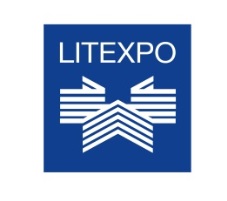 Daugiau kaip 50 metų veiklą vystantis LITEXPO - pagrindinis ir didžiausias Baltijos šalyse parodų ir konferencijų, valstybinės svarbos ir kitokių renginių centras 